Toys for Tots Application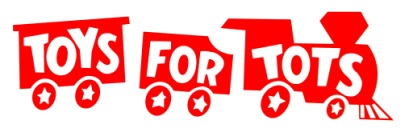 *We need separate Application, names and ages of each child needing toy.  You must have transportation to pick up items. Parent Name__________________________________________________________________________Address ______________________________________________________________________________Age __________________________ Birth date_______________________________________________School   ___________________________________________  Grade _____________________________Wish List: _____________________________________________________________________________Phone or contact number ________________________________________________________________Email Address _________________________________________________________________________Please indicate if you are experiencing hunger in the family.  If so, please complete information below: Family Name _________________________________________________________________________ Address __________________________________ City _______________ State ________ Zip ________  Phone or contact number __________________________   Email Address ________________________  How many in the family ______________________  Are there any handicap persons in the home, who and kind of disability?  Please list _____________________________________________________________________________________  If you do not have phone, who may we contact to reach you and phone number?.  Please list below: Name ______________________________________   Phone Number __________________________   You may email Application to: americaraves@gmail.com  or mail to: America RAVES, Toys for Tots, 314 Laurel Ave SW, Atlanta, Georgia 30310.  